12.05.20 – 15.05.20Тема недели: «День Победы»Аппликация «Праздничный салют»Цель: развитие творческих способностей у детей.Материал: Лист черного картона, клей, кисточки, салфетки цветных цветов, клеёнка.Для создания салюта из салфеток нужно отрывать небольшие кусочки и скатывать шарики. Шарики могут быть как маленькими, так и большими. Так же необходимо скрутить жгутики из салфеток разного цвета. После того как ребенок справился с этой задачей, покажите в каком порядке приклеить заготовки для формирования салюта.Пример готовой работы.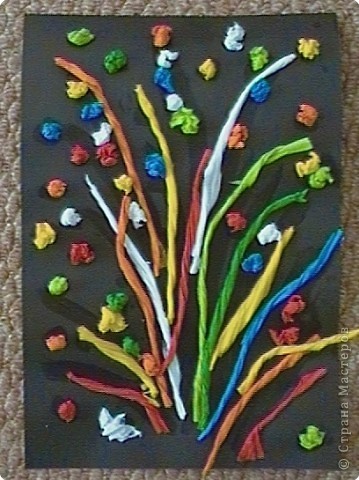 После выполнения задания, рассмотрите получившийся салют и обязательно похвалите ребенка. Все материалы расставьте по своим местам, освободите рабочие место, и помойте руки.Всем творческих успехов.Рекомендации для родителей: Если ребенок устал проведите физкультминутку в середине занятия.Вокруг все было тихо. Встать прямо, руки опустить.И вдруг - салют! Салют! Поднять руки вверх.Ракеты в небе вспыхнули Раскрыть пальчики веером,И там, и тут! помахать руками над головой влево – вправо.Над площадью, над крышами, Присесть, встать, рукиНад праздничной Москвой с раскрытыми пальчикамиВзвивается все выше поднять вверх (2-3 раза)Огней фонтан живой.На улицу, на улицу легкий бег на местеВсе радостно бегут,Кричат: " Ура!" Поднять руки вверх, крикнуть «Ура»Любуются Раскрыть пальчики веером,На праздничный салют! руками над головой влево – вправо.